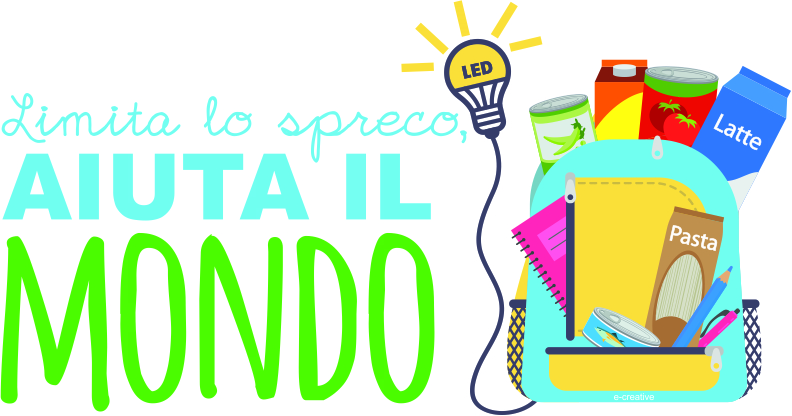 SCHEDA DI ADESIONE CONCORSO Produzione di video spot  Scadenza presentazione 21 aprile 2020ISTITUTO SCOLASTICO  ________________________________________________________        PLESSO SCOLASTICO   ________________________________________________________INDIRIZZO____________________________________________________________________PROVINCIA  __________________________________________________________________        Classi______________________________  Numero alunni ___________________________      Gruppo di alunni ______________________________________________________________CONTATTO DOCENTE REFERENTE  (mail /cellulare)   _______________________________________________________________________________________________________________________ ________________________________________________________________________________________S’invita a compilare la presente scheda in word ed inviarla allla mail  elifaggi5@gmail.comentro e non oltre il 25 Febbraio  2020 